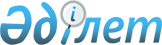 О назначении на должности и освобождении от должностей председателей и судей судов Республики КазахстанУказ Президента Республики Казахстан от 22 сентября 2017 года № 551
      В соответствии с пунктом 2 статьи 82 Конституции Республики Казахстан, пунктами 2, 8 статьи 31, подпунктами 1), 2), 7), 8), 11-1), 12) пункта 1, подпунктом 2) пункта 3, пунктом 4 статьи 34 Конституционного закона Республики Казахстан от 25 декабря 2000 года "О судебной системе и статусе судей Республики Казахстан" ПОСТАНОВЛЯЮ:
      1. Назначить на должность судьи:
      2. Освободить от занимаемых должностей:
      3. Настоящий Указ вводится в действие со дня подписания.
					© 2012. РГП на ПХВ «Институт законодательства и правовой информации Республики Казахстан» Министерства юстиции Республики Казахстан
				
по Акмолинской области:

Есильского районного суда
Жилхайдарова Саяна Аблаевича;
Кокшетауского

городского суда
Кожамуратова Сержана Акылбаевича;
по Алматинской области:

Аксуского

районного суда
Зарыкпаеву Жадыру Осурбаевну;

Мадиева Азамата Муратовича;
Енбекшиказахского

районного суда
Садыкова Максата Аскаровича;
специализированного

межрайонного суда

по уголовным делам
Кадырбека Нуржана Боранбайулы;
по Атырауской области:

Атырауского городского суда
Серикбаеву Медину Абдибаевну;
Махамбетского районного суда
Амантаева Сарсена Амантайулы;
по Восточно-Казахстанской области:

Зыряновского районного суда
Шамшаеву Бибигуль Абаевну;
Семейского городского суда
Бушанова Арслана Васильевича;
специализированного 

административного суда города Усть-Каменогорска
Булгынбаева Даулетбека Бактияровича

с освобождением от должности председателя

суда № 2 города Семея этой же области;
по Жамбылской области:

Меркенского районного суда
Джумагельдиеву Индиру Сериковну;
по Западно-Казахстанской области:

Бурлинского районного суда
Бектурганову Асел Рамазановну;
суда № 2 города Уральска
Нахипова Сакена Махсутхановича;
по Мангистауской области:

суда № 2 города Актау
Ержанову Райхан Шалдаровну;
по Павлодарской области:

Экибастузского городского суда
Качан Валентину Ивановну

с освобождением от должности судьи специализированного межрайонного экономического суда Восточно-Казахстанской области;
по Южно-Казахстанской области:

Каратауского районного суда города Шымкента
Умарову Кулипу Смаиловну;
Отрарского

районного суда
Куламкадырулы Нургали

с освобождением от должности председателя районного суда № 3 Мактааральского района этой же области;
Сайрамского районного суда
Аширбаева Абдусеита Абдимуратовича;
Энбекшинского

районного суда города Шымкента
Амирова Мейрмана Мейрхановича;

Мауленова Ергали Ыбрайулы;
по городу Алматы:

Алмалинского районного суда
Путилову Ирину Валерьевну;
Бостандыкского

районного суда
Мезгильбаеву Гайде Эрмековну;

Телькараеву Дану Бирлесбековну;
районного суда № 2 Жетысуского района
Карибаева Эрнара Кенжебековича;
районного суда № 2 Медеуского района
Махарадзе Залину Ильясовну;
Турксибского районного суда
Иембердиеву Миру Мухаметкалиевну;
по городу Астане:

Алматинского

районного суда
Амангелдина Айбека Темуровича;

Джумаева Досжана Туленбаевича;
военного суда Акмолинского гарнизона
Батырханова Адилбека Оразбековича;
Сарыаркинского районного суда
Сайлыбаеву Айгуль Буркутовну;
специализированного межрайонного экономического суда
Бекназарова Наримана Бектасовича.
судьи Актюбинского

областного суда
Туленова Жуманали Сагатбековича

в связи с переходом на другую работу;
судей Алматинского

городского суда
Бегежанову Елизавету Махмутовну

в связи с уходом в отставку;

Досмуханбетову Раушан Бакировну

в связи с уходом в отставку;

Карымсакова Серика Оразбаевича

в связи с уходом в отставку;
судьи

Восточно-Казахстанского областного суда
Садыкова Еркинбека Умуткановича

в связи с уходом в отставку;
судей Костанайского

областного суда
Ергалиеву Галину Михайловну

в связи с уходом в отставку;

Шмидта Николая Андреевича

в связи с уходом в отставку;
судьи Кызылординского

областного суда
Киязова Бейбита Умурзаковича

в связи с уходом в отставку;
судьи Северо-Казахстанского

областного суда
Гайсина Тулюгена Ережеповича

в связи с уходом в отставку;
по Актюбинском области:

судьи специализированного

межрайонного экономического суда
Уринбаева Максата Абдуллаевича

в связи с переходом на другую работу;
судей суда города Актобе
Алекенову Гулстан Танатаровну

в связи с переходом на другую работу;

Жумагул Серика

в связи с переходом на другую работу;

Ордабаеву Самал Токтасыновну

в связи с переходом на другую работу;
судьи суда № 2

города Актобе
Бисени Нурлана Мырзашулы

по собственному желанию;
по Алматинской области:

судьи Енбекшиказахского

районного суда
Омарова Айдара Ергалиевича

по решению дисциплинарной комиссии

Судебного жюри о необходимости

освобождения от должности судьи

за совершение дисциплинарного проступка;
судьи Ескельдинского

районного суда
Сапажанову-Джелдогутову

Сауле Абдухаметовну

в связи с уходом в отставку;
судьи Жамбылского

районного суда
Бабалыкова Гани Хамзаевича

по собственному желанию;
по Восточно-Казахстанской области:

председателя суда № 2

города Усть-Каменогорска
Адильбаеву Гульнару Фазыловну

в связи с уходом в отставку;
судьи Жарминского

районного суда
Толегенова Даурена Толеугалиевича

в связи с переходом на другую работу;
судьи специализированного

административного суда

города Усть-Каменогорска
Кудербаева Едила Фазыловича

в связи с достижением пенсионного возраста;
судьи специализированного

межрайонного суда по делам

несовершеннолетних № 2
Азмаганбетову Сабиру Уркунбаевну

в связи с уходом в отставку;
по Жамбылской области:

председателя Сарысуского

районного суда
Андабекова Насыруллу Абдикадирулы

по собственному желанию, с прекращением

полномочий судьи;
судьи Кордайского

районного суда
Самутдинову Раушан Алидиновну

по собственному желанию;
по Западно-Казахстанской области:

судьи специализированного 

межрайонного экономического суда

 
Кадырбекова Каната Керимханулы

в связи с переходом на другую работу;
по Карагандинской области:

судьи Сатпаевского 

городского суда 
Куанышева Ербола Аркашевича

по собственному желанию;
по Костанайской области:

судьи Амангельдинского 

районного суда 
Малелову Нурбану Тулебаевну

по собственному желанию;
судьи специализированного 

административного суда города Костаная
Жумабаеву Надежду Кожахметовну

в связи с уходом в отставку;

 
по Кызылординской области:

председателя Казалинского

районного суда 
Темирбаева Каиыркелды

в связи с уходом в отставку;
по Мангистауской области:

судьи суда № 2 

города Актау 
Нурумову Эльмиру Сериковну

по собственному желанию;
по Павлодарской области:

судьи специализированного 

межрайонного суда по делам несовершеннолетних
Иванову Марину Анатольевну

в связи с достижением пенсионного возраста;
судьи Щербактинского

районного суда 
Алдажарову Екатерину Косымовну

в связи с уходом в отставку;
по Северо-Казахстанской области:

судьи Аккайынского 

районного суда 
Ахмета Амандыка Сейдуллаулы

по собственному желанию;
судьи Мамлютского

районного суда
Сафатову Ларису Леонидовну

в связи с уходом в отставку;
по Южно-Казахстанской области:

судьи специализированного

межрайонного экономического суда
Адамова Марата Адамулы

в связи с переходом на другую работу; 
по городу Алматы:

судьи Алмалинского

районного суда
Кусайынова Руслана Бауыржановича

по решению дисциплинарной комиссии Судебного жюри о необходимости освобождения от должности судьи за совершение дисциплинарного проступка;
судьи Бостандыкского

районного суда
Бактыберлину Руфину Нурболатовну

по собственному желанию;
судьи Наурызбайского

районного суда
Сарсенбаеву Ботагоз Булатовну

в связи с переходом на другую работу;
судьи специализированного

межрайонного суда по уголовным делам
Аргимбаеву Айтгуль Садвакасовну

в связи с достижением пенсионного возраста;
судей Турксибского

районного суда
Каргашову Аиду Даутовну

по собственному желанию;

Утешеву Айгуль Кумаровну

по собственному желанию;
по городу Астане:

судьи Алматинского

районного суда
Ташенову Айжан Нурлановну

по собственному желанию;
судьи Есильского

районного суда
Ельдееву Бакыт Сериковну

в связи с переходом на другую работу;
судей Сарыаркинского

районного суда
Амиртаеву Алмагуль Рахимжановну

в связи со смертью;
 

 

 

 

судьи специализированного

межрайонного экономического суда
Арипова Кунболата Сериковича

в связи с переходом на другую работу;

Бейбитова Максата Муратовича

в связи с переходом на другую работу;

Маманову Анар Амангельдиновну

в связи с переходом на другую работу.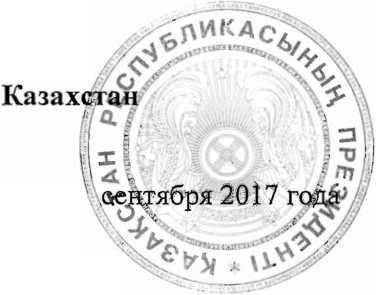 Президент
Республики Казахстан

Н. Назарбаев
